«О внесении изменений в решение Совета сельского поселения Лесной сельсовет муниципального района Чишминский  район Республики Башкортостанот 06 ноября 2012года №  25 «Об установлении  земельного налога» 1.Внести в решение Совета сельского поселения Лесной сельсовет муниципального района Чишминский район Республики Башкортостан от 06 ноября 2012 года №25 «Об установлении земельного налога» следующие  изменения:Пункт 2 изложить в следующей редакции:«2.Установить налоговые ставки земельного налога в размере:2.1. 0,1 процента в отношении земельных участков:          -  для бюджетных учреждений, казенных учреждений, автономных учреждений,созданных Республикой Башкортостан, муниципальным районом Чишминский район Республики Башкортостан и сельским поселением Лесной сельсовет муниципального  района Чишминский район Республики Башкортостан, финансовое обеспечение деятельности  которых осуществляется  за счет средств соответствующих бюджетов – в отношении земельных участков, приобретенных (предоставленных) для непосредственного выполнения возложенных на  учреждения функций;  -для органов государственной власти и управления Республики Башкортостан, органов местного самоуправления муниципального район Чишминский район Республики Башкортостан и органы местного самоуправления сельского поселения Лесной  сельсовет муниципального района Чишминский район Республики Башкортостан – в отношении земельных участков,  используемых ими для непосредственного выполнения возложенных на них  функций.2.2. 0,3 процента в отношении земельных участков: - отнесенных к землям сельскохозяйственного назначения или к землям в составе зон сельскохозяйственного использования в населенных пунктах и используемых для сельскохозяйственного производства;- занятых жилищным фондом и объектами инженерной инфраструктуры жилищно-коммунального комплекса (за исключением доли в праве на земельный участок, приходящейся на объект, не относящийся к жилищному фонду и к объектам инженерной инфраструктуры жилищно-коммунального комплекса) или приобретенных (предоставленных) для жилищного строительства;- приобретенных (предоставленных) для личного подсобного хозяйства, садоводства, огородничества или животноводства, а также дачного хозяйства;2.3. 1,5 процента в отношении прочих земельных участков.»2. Решение обнародовать в здании администрации  сельского   поселения Лесной   сельсовет   по   адресу : с.Алкино-2,  ул. Центральная, 1/1 до 31 марта  2013 года.Глава сельского поселения Лесной сельсоветмуниципального района Чишминский район           Республики Башкортостан                                             А.Н.Жерносек баш[ортостан Республика]ы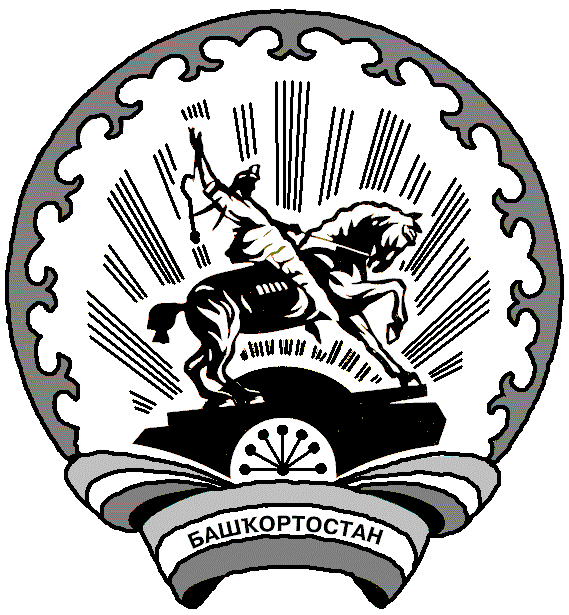 муниципаль районыШишм^ районылесной  ауыл СОВЕТЫ ауыл бил^м^]е  советы452155, 2-се Алкино ауылы, У<&к  урам, 1/1баш[ортостан Республика]ымуниципаль районыШишм^ районылесной  ауыл СОВЕТЫ ауыл бил^м^]е  советы452155, 2-се Алкино ауылы, У<&к  урам, 1/1РеспубликА Башкортостанмуниципальный райончИШМИНСКИЙ РАЙОНсовет сельского поселения лесной сельсовет452155, с.Алкино-2,ул.Центральная  1/1РеспубликА Башкортостанмуниципальный райончИШМИНСКИЙ РАЙОНсовет сельского поселения лесной сельсовет452155, с.Алкино-2,ул.Центральная  1/1РеспубликА Башкортостанмуниципальный райончИШМИНСКИЙ РАЙОНсовет сельского поселения лесной сельсовет452155, с.Алкино-2,ул.Центральная  1/1[арар«26» март 2013 й.№ 10№ 10№ 10РЕШЕНИЕ«26» марта 2013г.